  Р О С С И Й С К А Я   Ф Е Д Е Р А Ц И Я    Б Е Л Г О Р О Д С К А Я   О Б Л А С Т Ь 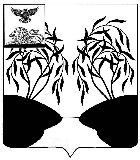 МУНИЦИПАЛЬНЫЙ  СОВЕТ  МУНИЦИПАЛЬНОГО РАЙОНА «РАКИТЯНСКИЙ РАЙОН» БЕЛГОРОДСКОЙ  ОБЛАСТИ Пятидесятое заседание Муниципального совета Р Е Ш Е Н И Е от 28 апреля   2023 г.                                                                                      № 5О внесении изменений в решение Муниципального совета от 29.09.2021 г. № 19«Об утверждении Положения о муниципальном контроле на автомобильномтранспорте и в дорожном хозяйстве на территории муниципального района«Ракитянский район» Белгородской области»	В соответствии с Федеральным законом от 31.07.2020 г. № 248-ФЗ                    «О государственном контроле (надзоре) и муниципальном контроле в Российской Федерации», статьей 14 Федерального закона от 06.10.2003 г.                    № 131-ФЗ «Об общих принципах организации местного самоуправления                      в Российской Федерации», Муниципальный совет Ракитянского района,                             р е ш и л:	1. Внести следующие изменения в решение Муниципального совета Ракитянского района от 29.09.2021 г. № 19 «Об утверждении Положения о муниципальном контроле на автомобильном транспорте и в дорожном хозяйстве на территории муниципального района «Ракитянский район» Белгородской области (далее - Положение):         1.1. Часть 4.2 Положения, утвержденного пунктом 1 решения, дополнить вторым абзацем следующего содержания:          - «Перечень индикаторов риска нарушения обязательных требований по муниципальному контролю в целях оценки риска причинения вреда (ущерба) при принятии решения о проведении и выборе вида внепланового контрольного (надзорного) мероприятия указан в приложении к настоящему Положению.».1.2. Положение дополнить приложением согласно приложения к настоящему решению.	2. Контроль за исполнением настоящего решения возложить на постоянную комиссию Муниципального совета Ракитянского района по вопросам жилищно-коммунального хозяйства (В.П. Владимиров).3. Настоящее решение вступает в силу с момента официального опубликования. Председатель Муниципального совета				          Н.М. Зубатова                                                                                    Приложение                                                                              к решению  Муниципального совета  						                        от 28 апреля 2023 г. № 5Перечень индикаторов риска нарушения обязательных требований по муниципальному контролю на автомобильном транспорте, городском наземном электрическом транспорте и в дорожном хозяйстве в целях оценки риска причинения вреда (ущерба) при принятии решения о проведении и выборе вида внепланового контрольного (надзорного) мероприятия	   1) Наличие информации об установленном факте загрязнения и (или) повреждения автомобильных дорог и дорожных сооружений на них, в том числе элементов обустройства автомобильных дорог, полос отвода автомобильных дорог, придорожных полос автомобильных дорог.             2) Наличие информации об установленном факте нарушения обязательных требований к осуществлению дорожной деятельности.             3) Наличие информации об установленном факте нарушений обязательных требований к эксплуатации объектов дорожного сервиса, размещенных в полосах отвода и (или) придорожных полосах автомобильных дорог.              4) Наличие информации об установленном факте истечения сроков действия технических требований и условий, подлежащих обязательному исполнению, при проектировании, строительстве, реконструкции, капитальному ремонте, ремонте и содержании автомобильных дорог и (или) дорожных сооружений, строительстве и реконструкции в границах придорожных полос автомобильных дорог объектов капитального строительства, объектов, предназначенных для осуществления дорожной деятельности, и объектов дорожного сервиса, а также при размещении элементов обустройства автомобильных дорог.          5) Наличие информации об установленном факте несоответствия автомобильной дороги и (или) дорожного сооружения после проведения их строительства, реконструкции, капитального ремонта, ремонта и содержания, обязательным требованиям.          6) Наличие информации об установленном факте нарушения обязательных требований при производстве дорожных работ.           7)  Выявление в течение отчетного года в пределах населенного пункта трех и более фактов возникновения дорожно-транспортного происшествия одного вида сопутствующими неудовлетворительными дорожными условиями, где пострадали или ранены люди.